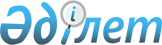 О внесении изменения в постановление акимата Сырдарьинского района от 9 декабря 2019 года № 270 "Об установлении квоты рабочих мест на 2020 год"Постановление Сырдарьинского районного акимата Кызылординской области от 26 октября 2020 года № 241. Зарегистрировано Департаментом юстиции Кызылординской области 26 октября 2020 года № 7753
               Тереңөзек кенті                                                                                                         поселок Теренозек                                                                                                               
      О внесении изменения в постановление акимата
      Сырдарьинского района от 9 декабря 2019 года № 270
      "Об установлении квоты рабочих мест на 2020 год"
      В соответствии со статьей 27 Закона Республики Казахстан от 6 апреля                2016 года "О занятости населения" и соответствии с пунктом 2 статьи 50 Закона Республики Казахстан от 6 апреля 2016 года "О правовых актах" акимат Сырдарьинского района ПОСТАНОВЛЯЕТ: 
      1. Внести в постановление акимата Сырдарьинского района от 9 декабря 2019 года № 270 "Об установлении квоты рабочих мест на 2020 год" (зарегистрировано в Реестре государственной регистрации нормативных правовых актов за номером 7029 и опубликовано в Эталонном контрольном банке нормативных правовых актов Республики Казахстан от 23 декабря 2019 года) следующее изменение:
      приложение 2 к указанному постановлению изложить в новой редакции согласно приложению к настоящему постановлению.
      2. Контроль за исполнением настоящего постановления возложить на курирующего заместителя акима Сырдарьинского района. 
      3. Настоящее постановление вводится в действие со дня первого официального опубликования.
					© 2012. РГП на ПХВ «Институт законодательства и правовой информации Республики Казахстан» Министерства юстиции Республики Казахстан
				
Должность
ФИО